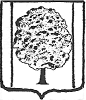 ПОСТАНОВЛЕНИЕАДМИНИСТРАЦИИ ПАРКОВСКОГО СЕЛЬСКОГО ПОСЕЛЕНИЯТИХОРЕЦКОГО РАЙОНАот 04.02.2013						                              № 49посёлок ПарковыйОб утверждении муниципальной целевой программы«Комплексные меры противодействия незаконному потреблениюи обороту наркотических средств» на 2013-2015 годыВ целях создания условий для приостановления роста незаконного потребления и оборота наркотических средств, сокращения распространения наркомании и  связанных с ней правонарушений до уровня минимальной опасности обществу, проведения оздоровительных мероприятий для детей, подростков, молодежи и старшего поколения населения Парковского сельского поселения Тихорецкого района, в соответствии с федеральным законом                      от 08 января 1998 года   № 3-ФЗ «О наркотических средствах и психотропных веществах»,  Законом Краснодарского края     от 25 октября 2005 года                          № 937-КЗ «Об основных направлениях профилактики алкоголизма, наркомании и токсикомании на территории Краснодарского края», руководствуясь статьей 179 Бюджетного кодекса Российской Федерации, на основании решения Совета по муниципальным проектам и программам  при главе  Парковского сельского поселения Тихорецкого района  от 01 февраля 2013 года, протокол  № 1,                     П О С Т А Н О В Л Я Ю:1.Утвердить муниципальную целевую программу «Комплексные меры противодействия незаконному потреблению и обороту наркотических средств» на 2013-2015 годы (приложение).2.Специалисту 1 категории администрации Парковского сельского    поселения Тихорецкого  района (Романченко)	 предусмотреть    в   бюджете    Парковского    сельского     поселения Тихорецкого  района средства                   на   финансирование мероприятий указанной программы.3.Общему отделу администрации Парковского сельского поселения Тихорецкого района  (Лукьянова) обнародовать настоящее постановление             в специально установленных местах и разместить на официальном сайте           администрации  Парковского сельского поселения Тихорецкого района                              в информационно-коммуникационной сети Интернет.4.Контроль за выполнением настоящего постановления возложить на заместителя главы Парковского сельского поселения Тихорецкого района В.И.Чередниченко.5.Постановление вступает в силу со дня его подписания, но не ранее вступления в силу решения Совета Парковского сельского поселения Тихорецкого района, предусматривающего финансирование  указанной муниципальной целевой программы.Глава Парковского сельского поселенияТихорецкого района                                                                                       А.И.Чоп                                                                                          ПРИЛОЖЕНИЕ                                                                                к постановлению  администрации                                                                               Парковского сельского поселения                                                                                           Тихорецкого района                                                                               от 04.02.2013 № 49Муниципальная долгосрочная целевая программа«Комплексные меры противодействия  незаконному потреблению и обороту наркотических средств»  на 2013-2015 годыПАСПОРТМУНИЦИПАЛЬНОЙ ДОЛГОСРОЧНОЙ ЦЕЛЕВОЙ ПРОГРАММЫ "Комплексные меры противодействия незаконному потреблению и обороту наркотических средств»   на 2013-2015 годыРаздел 1. Содержание проблемы и обоснование необходимости ее решения программными методами.Проблема незаконного оборота и злоупотребления наркотическими средствами и психотропными веществами (далее – наркотики) характеризуется сохраняющейся в настоящее время масштабностью и остротой распространения наркомании в Парковском сельском поселении Тихорецкого района.Актуальность решения обозначенных вопросов, крупномасштабность проектов и мероприятий, направленных на решение системных проблем противодействия незаконному обороту наркотиков в Парковском сельском поселении Тихорецкого района, определяются Федеральным законом                            от 08 января 98 № 3-ФЗ «О наркотических средствах и психотропных веществах», указами Президента Российской Федерации от 18.10.2007 № 1374 «О дополнительных мерах по противодействию незаконному обороту наркотических средств, психотропных веществ и их прекурсоров»,                      от 12мая 2009 № 536 «Об Основах стратегического планирования в Российской Федерации», от 12 мая 2009 № 537 «О Стратегии национальной безопасности Российской Федерации до 2020 года», от 09 июня 2010 № 690 «Об утверждении Стратегии государственной антинаркотической политики Российской Федерации до 2020 года.Раздел   2.  Основные цели и задачи, сроки и этапы реализации Программы, а также целевые индикаторы и показатели.Цель Программы – снижение уровня заболеваемости населения синдромом зависимости от наркотиков. Для достижения поставленной цели реализация мероприятий Программы будет направлена на решение следующих задач:	- проведение профилактических мероприятий по сокращению незаконного потребления наркотиков, основанных на формировании антинаркотической культуры личности в Парковском сельском поселении Тихорецкого района; Реализация Программы рассчитана на 3-летний период, с 2013 по                     2015 год.Основным целевым индикатором реализации Программы является показатель заболеваемости синдромом зависимости от наркотических веществ – число больных впервые в жизни установленным диагнозом на 10 тыс. населения.Целевыми индикаторами и показателями Программы являются:	- число лиц, больных наркоманией и состоящих на профилактическом учете в расчете на 10 тыс. населения;	-доля жителей поселения, занимающихся физической культурой и спортом;    В соответствии с поставленными задачами предполагается достижение целевых индикаторов и показателей Программы согласно приложению к Программе.Раздел   3. Система программных мероприятий.Перечень мероприятий по реализации Муниципальной долгосрочной целевой программы "Комплексные меры противодействия незаконному потреблению и обороту наркотических средств»  на 2013-2015 годы.Раздел 4. Механизм реализации Программы, организация управления и контроль за ходом ее реализации.Координацию деятельности исполнителей по реализации Программы осуществляет администрация Парковского  сельского поселения Тихорецкого района, Совет Парковского сельского поселения, с учетом выделяемых на реализацию Программы финансовых средств, ежегодно уточняет целевые показатели и затраты по программным мероприятиям, механизм реализации Программы, состав исполнителей в установленном порядке.  Отчеты о ходе работ по Программе по результатам по полугодию, за год и за весь период действия Программы подготавливает администрация Парковского сельского поселения Тихорецкого района.Раздел 5.  Оценка эффективности социально-экономических последствий от реализации муниципальной долгосрочной целевой Программы.     Реализация Программы, в силу ее специфики и ярко выраженного социально-профилактического характера, окажет значительное влияние на стабильность общества, качество жизни населения, демографические показатели на протяжении длительного времени, состояние защищенности граждан и общества, обеспечит дальнейшее совершенствование форм и методов организации профилактики наркомании.    Выполнение профилактических мероприятий Программы обеспечит формирование позитивных моральных и нравственных ценностей определяющих отрицательное к наркотикам, выбор здорового образа жизни подростками и молодежью. Увеличится доля несовершеннолетних «группы риска», занимающихся физической культурой и спортом. Доля населения занимающего физической культурой и спортом возрастет до 31,4 процентов.         К числу ожидаемых показателей эффективности и результативности Программы по группе социально значимых результатов  относятся следующие показатели:    снижение социальной напряженности в обществе, обусловленной снижением уровня наркомании;      создание дополнительных условий для вовлечения несовершеннолетних «группы риска» в работу кружков и спортивных секций;     увеличение доли населения поселения занимающего физической культурой и спортом.Заместитель главыПарковского сельского поселенияТихорецкого района							В.И.Чередниченко                                                                                                                                     ПРИЛОЖЕНИЕ                                                                                                                                                                                                              к муниципальной долгосрочной                                                                                                                                      целевой программе                                                                                                                                      «Комплексные меры противодействия                                                                                                                                      незаконному потреблению и обороту                                                                                                                                      наркотических средств» на 2013-2015 годыЦелевые индикаторы и показателимуниципальной долгосрочной целевой программы «Комплексные меры противодействиянезаконному  потреблению и обороту наркотических средств»  на 2013-2015 годы.Заместитель главыПарковского сельского поселенияТихорецкого района														    В.И.ЧередниченкоНаименованиеПрограммыМуниципальная долгосрочная целевая программа "Комплексные меры противодействия незаконному потреблению и обороту наркотических средств»  на 2013-2015 годы (далее Программа)Основание для разработки ПрограммыФедеральный  закон    от 08 января 1998 года                  № 3-ФЗ «О наркотических средствах и психотропных веществах»,  Законом Краснодарского края                       от 25 октября 2005 года    № 937-КЗ «Об основных направлениях профилактики алкоголизма, наркомании и токсикомании на территории Краснодарского края», решение Совета по муниципальным проектам и программам  при главе  Парковского сельского поселения Тихорецкого района  от 01 февраля 2013 года, протокол  № 1Муниципальный заказчик ПрограммыАдминистрация Парковского  сельского поселения Тихорецкого районаРазработчик ПрограммыАдминистрация Парковского  сельского поселения Тихорецкого районаОсновная цель ПрограммыСоздание условий для приостановления роста злоупотребления наркотиками и их незаконного оборота, сокращение распространения наркомании и связанных  с ней преступности и правонарушений.Основные задачи Программы-проведение работы по профилактике распространения наркомании и связанных  с ней правонарушений;-снижение доступности наркотических средств и психотропных веществ для незаконного потребления;-развитие информационно-пропагандистской работы;-совершенствование межведомственного сотрудничества в области противодействия злоупотреблению наркотиками и их незаконному обороту.Сроки и этапы реализации ПрограммыПрограмма рассчитана на 2013-2015 годы.Исполнители Программы-Администрация Парковского сельского поселения Тихорецкого районаМолодежный _______________________________МБУ «СДК Парковского с/п», МБУ культуры «СБС»Объемы и источники финансирования ПрограммыОбщий объем финансирования Программы составляет в 2013 – 2015 годах – 8,0 тыс.рублей, за счет средств местного бюджета  в том числе:2013 год-2,5 тыс.руб.;2014 год-2,7 тыс.руб.;2015 год-2,8 тыс.руб.Бюджетные ассигнования, предусмотренные в плановом периоде 2013-2015 годов, уточняются при определении финансирования и формирования проектов решений Совета  Парковского сельского поселения Тихорецкого района  о местном  бюджете на 2013, 2014, 2015 годыКонтрол  за исполнением ПрограммыКонтроль за исполнением Программы осуществляет Администрация Парковского сельского поселения Тихорецкого района, Совет Парковского сельского поселения Тихорецкого района №п/пНаименованиемероприятияИсточникифинансиро-вания,направлениярасходовФинансовые затраты нареализацию (тыс.рублей)Финансовые затраты нареализацию (тыс.рублей)Финансовые затраты нареализацию (тыс.рублей)Финансовые затраты нареализацию (тыс.рублей)Финансовые затраты нареализацию (тыс.рублей)Финансовые затраты нареализацию (тыс.рублей)Финансовые затраты нареализацию (тыс.рублей)Финансовые затраты нареализацию (тыс.рублей)Финансовые затраты нареализацию (тыс.рублей)Исполнители участники реализациимероприятийПрограммыИсполнители участники реализациимероприятийПрограммыИсполнители участники реализациимероприятийПрограммы№п/пНаименованиемероприятияИсточникифинансиро-вания,направлениярасходоввсеговсеговсегов том числе  по годамв том числе  по годамв том числе  по годамв том числе  по годамв том числе  по годамв том числе  по годамИсполнители участники реализациимероприятийПрограммыИсполнители участники реализациимероприятийПрограммыИсполнители участники реализациимероприятийПрограммы№п/пНаименованиемероприятияИсточникифинансиро-вания,направлениярасходоввсеговсеговсего201320132014201520152015Исполнители участники реализациимероприятийПрограммыИсполнители участники реализациимероприятийПрограммыИсполнители участники реализациимероприятийПрограммы123444556777888Организация проведения информационно-пропагандистских, спортивных и культурно-массовых мероприятий, посвященных международному дню борьбы с наркоманией и незаконному обороту наркотиков                               (изготовление буклетов, информационных стендов, плакатов, листовок по антинаркотической тематике)Бюджет поселения15,015,015,05,05,05,05,05,05,0Администрация Парковского сельского поселения Тихорецкого района (далее администрация),муниципальное бюджетное учреждение   «Сельский Дом Культуры» (далее- «МБУ СДК», муниципальное казенное учреждение культуры «Сельская библиотечная система» (далее МКУК «СБС»)Администрация Парковского сельского поселения Тихорецкого района (далее администрация),муниципальное бюджетное учреждение   «Сельский Дом Культуры» (далее- «МБУ СДК», муниципальное казенное учреждение культуры «Сельская библиотечная система» (далее МКУК «СБС»)Проведение семейных культурно-досуговых мероприятий и праздников на тему здорового образа жизниместный бюджетместный бюджет3,53,51,01,01,21,31,31,3администрация, МБУ « СДК», МКУК «СБС»администрация, МБУ « СДК», МКУК «СБС»Выявление  очагов произрастания дикорастущей коноплиместный бюджетместный бюджет1,51,50,50,50,50,50,50,5администрация администрация Создание временных рабочих мест в летний период для подростков и информирование населения о возможности   временного трудоустройства несовершеннолетних Финансирование за счет муниципальной целевой программы «Молодежь Парковского сельского поселения» на 2013-2014 годыФинансирование за счет муниципальной целевой программы «Молодежь Парковского сельского поселения» на 2013-2014 годыФинансирование за счет муниципальной целевой программы «Молодежь Парковского сельского поселения» на 2013-2014 годыадминистрация администрация администрация ИТОГО:20,06,56,76,76,76,8№ п/пНаименование целевых индикаторов и показателей ПрограммыЕдиница измерения2013 год2014 год2015 год1234561.Число лиц, больных наркоманией и стоящих на профилактическом учете, в расчете на 10 тыс. населениячеловек/10 тыс.населения6422.Доля жителей поселения, занимающихся физической культурой и спортомпроцентов30,631,031,4